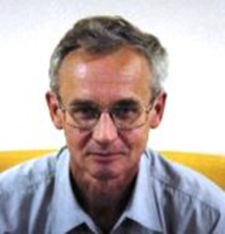 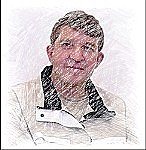 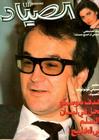                                           Три «богатыря» темы:                   Oflag XI A Wlodzimier Wolynski (Владимир Волынский)                              На сайте: http://www.sgvavia.ruИх нужно знать в лицо, т.к. будучи модераторами темы, они всячески препятствовали её альтернативному развитию. По понятным причинам они считают правыми лишь себя, и только себя.   Мнение других их просто не интересует.Страна должна знать своих «героев» не только в лицо, но и поименно:Ваничкин Александр – Администратор сайта (в центре), НИК «Саня»Кушелев Геннадий – модератор (слева), НИК «Геннадий»Колотуша Василий- Модератор (справа), НИК «Фадлан»